§5171.  Delinquents pay proportion and rights restored; new corporationWhen a prior mortgage has been redeemed in either mode, and all persons interested in the subsequent mortgage have not paid their proportions, the trustees shall publish a notice 10 weeks successively in the state paper, the first publication not to be until the right of redeeming the prior mortgage would have expired, that delinquents may pay the same to them or their agents, with 12% interest, within one year from the first publication of the notice. Any person so paying has the same rights as if he had paid originally and those not paying are barred. Money so paid shall be divided ratably to those who advanced the redemption money and they may become a new corporation and new certificates of stock or fractions of stock may be issued in the manner and with the rights, powers and obligations provided.  [PL 1987, c. 141, Pt. A, §4 (NEW).]SECTION HISTORYPL 1987, c. 141, §A4 (NEW). The State of Maine claims a copyright in its codified statutes. If you intend to republish this material, we require that you include the following disclaimer in your publication:All copyrights and other rights to statutory text are reserved by the State of Maine. The text included in this publication reflects changes made through the First Regular and First Special Session of the 131st Maine Legislature and is current through November 1. 2023
                    . The text is subject to change without notice. It is a version that has not been officially certified by the Secretary of State. Refer to the Maine Revised Statutes Annotated and supplements for certified text.
                The Office of the Revisor of Statutes also requests that you send us one copy of any statutory publication you may produce. Our goal is not to restrict publishing activity, but to keep track of who is publishing what, to identify any needless duplication and to preserve the State's copyright rights.PLEASE NOTE: The Revisor's Office cannot perform research for or provide legal advice or interpretation of Maine law to the public. If you need legal assistance, please contact a qualified attorney.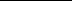 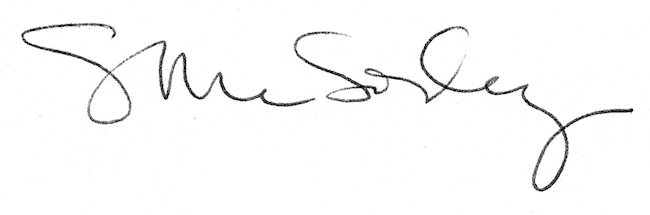 